様式Ｂ                                特定工場新設（変更）届出及び実施制限期間の短縮申請書（一般用）                                                                        年   月   日  東近江市長　様							氏名又は名称及び住所並びに法人                                            　届出者　  　　　　　　　　　　　　　							にあってはその代表者の氏名                                             （担当者） 電話(     )(     )　　     番  工場立地法第６条第１項（第７条第１項、第８条第１項、工場立地の調査等に関する法律の一部を改正する法律（昭和48年法律第108号。以下「一部改正法」という。）附則第３条第１項）の規定により、特定工場の新設（変更）について、次のとおり届け出るとともに工場立地法第11条第１項の期間の短縮方を申請します。備考  １  ※印の欄には、記載しないこと。      ２　６欄から８欄について、規則第４条に規定する緑地以外の環境施設以外の施設と重複する土地及び規則第３条に規定する建築物屋上等緑化施設はそれ以外の緑地と区別して記載すること。　　　３  法第６条第１項の規定による新設の届出の場合は、１欄から９欄までのすべての欄（特定工場の設置の場所が工業団地に属しない場合は７欄を、工業集合地特例の適用を受けようとしない場合は８欄を除く。）に記載すること。　　　　　　　　　　　４　法第７条第１項又は一部改正法附則第３条第１項の規定による変更の届出の場合は、１欄から９欄までのすべての欄（特定工場の設置の場所が工業団地に属しない場合は７欄を、工業集合地特例の適用を受けようとしない場合は８欄を除く。）に記載するとともに、２欄から６欄まで及び８欄のうち変更のある欄については、変更前及び変更後の内容を対照させること。      ５  法第８条第１項の規定による変更の届出の場合は、１欄及び９欄に記載するとともに、２欄から６欄まで及び８欄のうち変更のある欄については、変更前及び変更後の内容を対照させて記載すること。      ６  ９欄については、埋立及び造成工事を行う場合にあっては造成工事等の欄に、生産施設、緑地等の施設の設置工事を行う場合にあっては施設の設置工事の欄に、それぞれ実施制限期間の短縮後の工事開始予定日を記載すること。      ７  届出書及び別紙の用紙の大きさは、図面、表等やむを得ないものを除き、日本産業規格Ａ４とすること。別紙１特定工場における生産施設の面積備考　１　施設番号欄には、セ－１からはじまる一連番号を記載すること。ただし、法第８条第１項の規定による変更の届出の場合には、その変更に係る施設に対応する変更前の施設があるときは当該変更前の施設の届出済の番号を記載し、その変更に係る施設に対応する変更前の施設がないときは届出済の一連番号の次の番号を新たに設けてそれを記載すること。２　法第７条第１項又は一部改正法附則第３条第１項の規定による変更の届出の場合は、面積欄を変更前と変更後に区分し、変更前の欄には全部の施設の面積を記載するとともに、その変更に係る施設に対応する変更前の施設がないときは「なし」と記載し、変更後の欄にはその変更に係る施設の変更後の面積のみを記載すること。３　法第８条第１項の規定による変更の届出の場合は、面積欄を変更前と変更後に区分し、その変更に係る施設についてのみ記載し、その施設に対応する変更前の施設がないときは、変更前の欄には「なし」と記載すること。４　増減面積欄には、法７条第１項、第８条第１項又は一部改正法附則第３条第１項の規定による変更の届出の場合のみ記載すること。この場合において、当該変更が面積の増加である場合は増加面積を表わす正の数字を、面積の減少である場合は減少面積を表わす負の数字を、面積の減少と増加を同時に行う場合は減少面積を表わす負の数字と増加面積を表わす正の数字の両方を記載すること。５　生産施設の面積の合計の欄は、変更の届出の場合にあっては、変更前と変更後に区分し、それぞれの欄に当該特定工場における全生産施設の面積の合計を記載すること。別紙２特定工場における緑地および環境施設の面積および配置１　緑地および環境施設の面積２　環境施設の配置備考　１　緑地の名称の欄には、区画毎に緑地の種類およびその設置の場所を記載すること。      ２　その他は、別紙１の備考１から４までと同様とすること。この場合において、「セ－１」とあるのは、緑地（様式第１備考２で区別することとされた緑地を除く。）にあっては「リ－１」と、様式第１備考２で区別することとされた緑地（屋上緑地､壁面緑地､駐車場緑地等）にあっては「ジ－１」と、緑地以外の環境施設にあっては「カ－１」と読み替えるものとする。（別紙２－２）　※別紙２「特定工場における緑地および環境施設の面積および配置」に記載しきれない場合に使用してください。緑地および環境施設の面積備考　１　緑地の名称の欄には、区画毎に緑地の種類およびその設置の場所を記載すること。      ２　その他は、別紙１の備考１から４までと同様とすること。この場合において、「セ－１」とあるのは、緑地（様式第１備考２で区別することとされた緑地を除く。）にあっては「リ－１」と、様式第１備考２で区別することとされた緑地にあっては「ジ－１」と、緑地以外の環境施設にあっては「カ－１」と読み替えるものとする。別紙３（工業団地特例の適用を受けない場合は添付不要）工業団地の面積並びに工業団地共通施設の面積及び配置備考　１　その他の施設の面積の欄は、工業団地の面積から工業団地内の全工場又は全事業場の敷地面積の合計及び工業団地共通施設の面積の合計を減じた面積を記載すること。２　工業団地特例を受ける場合は、特例の適用を受けた場合の準則計算書を添付すること。別紙４（工場集積地における特例を受けない場合は添付不要）隣接緑地等の面積及び配置並びに負担総額及び届出者が負担する費用備考　１ 「事業者の負担する総額」の欄には、隣接緑地等の整備につき当該工業集合地に工場又は事業場を設置する事業者が負担する費用の総額について、設置費用、維持管理費用（毎年の維持管理費用に協定等による維持管理期間を乗じた金額）のそれぞれを記載すること。２ 「うち届出者の負担費用」の欄には、隣接緑地等の整備につき届出者が負担する費用について、設置費用、維持管理費用（毎年の維持管理費用に協定等による維持管理期間を乗じた金額）のそれぞれを記載すること。３　工場集積地における特例を受ける場合は、特例の適用を受けた場合の準則計算書を添付すること。特　定　工　場　用　地　利　用　状　況　説　明　書備考１　自己所有地には、現在所有している土地及び将来自己の所有地となることが確実である土地を含みます。    ２　都市計画法上の用途地域を記入して下さい。　　３　特定工場の用に供する土地の説明の欄には、当該土地が埋立地、埋立予定地、空地、農用地、工業団地等の別を記入して下さい。　　４　特定工場用地利用状況説明図には、当該特定工場の周辺２㎞程度の範囲内で海面、河川、湖沼、埋立地、山林、農用地、学校・病院・公園等の用地、住宅地、工業用地等の土地の利用状況を明示して下さい。　　　　　　　　　　　事　　　業　　　概　　　要　　　説　　　明　　　書備考　１　製品名は、品番等ではなく、できるだけ一般的な表記とすること。      ２　生産能力および生産数量は、各々の事業に応じ、通常用いる単位(例:台/月)で記載すること。      ３　生産能力とは１００％稼働状態での生産力を指し、生産数量とは平均的な生産状況を指す。                        特定工場の新設等のための工事日程　備考　１　工事の日程欄には、工事の種類毎に工事期間を⇔で記載するとともに、当該工事の開始と        　終了の日付を付記すること。なお、生産施設については、当該生産施設の運転開始日も併せて付記すること。        ２　その他の主要施設とは、食堂、事務所棟、倉庫などが含まれる。  生産施設･緑地･緑地以外の環境施設･その他の主要施設の配置図備考１　その他の主要施設には、貯水池・井戸等の工業用水施設、電力施設、公害防止施設、倉庫・タンク等の貯蔵施設、駐車場を含みます。配置図にはそれらの形状とともに名称を付記すること。    ２　生産施設・緑地・緑地以外の環境施設は下表に指定する淡い色彩でそれらの位置・形状を着色して明示するとともに各施設番号を付記すること。    ３　変更届出の場合は、同一図面上で変更前と変更後の状態が比較対照できるように明示すること。         （例：既存部分＝　　　　　増設部分＝　　　　  撤去部分＝　　　　　）    ４　用紙の縦横使用および日本工業規格Ａ列４番以外の用紙の使用は必要に応じて自由とする。１ 特定工場の設置の場所 特定工場の設置の場所 特定工場の設置の場所２ 特定工場における製品（加工修理業に属するものにあっては加工修理の内容、電気供給業、ガス供給業又は 熱供給業に属するものにあっては特定工場の種類） 特定工場における製品（加工修理業に属するものにあっては加工修理の内容、電気供給業、ガス供給業又は 熱供給業に属するものにあっては特定工場の種類） 特定工場における製品（加工修理業に属するものにあっては加工修理の内容、電気供給業、ガス供給業又は 熱供給業に属するものにあっては特定工場の種類） 特定工場における製品（加工修理業に属するものにあっては加工修理の内容、電気供給業、ガス供給業又は 熱供給業に属するものにあっては特定工場の種類） 特定工場における製品（加工修理業に属するものにあっては加工修理の内容、電気供給業、ガス供給業又は 熱供給業に属するものにあっては特定工場の種類）３ 特定工場の敷地面積 特定工場の敷地面積 特定工場の敷地面積 特定工場の敷地面積 特定工場の敷地面積変更前変更前変更後変更後変更後増減３ 特定工場の敷地面積 特定工場の敷地面積 特定工場の敷地面積 特定工場の敷地面積 特定工場の敷地面積㎡㎡㎡㎡㎡㎡４ 特定工場の建築面積 特定工場の建築面積 特定工場の建築面積 特定工場の建築面積 特定工場の建築面積㎡㎡㎡㎡㎡㎡５ 特定工場における生産施設の面積 特定工場における生産施設の面積 特定工場における生産施設の面積 特定工場における生産施設の面積 特定工場における生産施設の面積 特定工場における生産施設の面積 特定工場における生産施設の面積 特定工場における生産施設の面積 特定工場における生産施設の面積別紙１のとおり別紙１のとおり６ 特定工場における緑地及び環境施設の面積及び配置 特定工場における緑地及び環境施設の面積及び配置 特定工場における緑地及び環境施設の面積及び配置 特定工場における緑地及び環境施設の面積及び配置 特定工場における緑地及び環境施設の面積及び配置 特定工場における緑地及び環境施設の面積及び配置 特定工場における緑地及び環境施設の面積及び配置 特定工場における緑地及び環境施設の面積及び配置 特定工場における緑地及び環境施設の面積及び配置別紙２のとおり別紙２のとおり７ 工業団地の面積並びに工業団地共通施設の面積及び工業団地の環境施設の配置 工業団地の面積並びに工業団地共通施設の面積及び工業団地の環境施設の配置 工業団地の面積並びに工業団地共通施設の面積及び工業団地の環境施設の配置 工業団地の面積並びに工業団地共通施設の面積及び工業団地の環境施設の配置 工業団地の面積並びに工業団地共通施設の面積及び工業団地の環境施設の配置 工業団地の面積並びに工業団地共通施設の面積及び工業団地の環境施設の配置 工業団地の面積並びに工業団地共通施設の面積及び工業団地の環境施設の配置 工業団地の面積並びに工業団地共通施設の面積及び工業団地の環境施設の配置 工業団地の面積並びに工業団地共通施設の面積及び工業団地の環境施設の配置別紙３のとおり別紙３のとおり８ 隣接緑地等の面積及び配置並びに負担総額及び届出者が負担する費用 隣接緑地等の面積及び配置並びに負担総額及び届出者が負担する費用 隣接緑地等の面積及び配置並びに負担総額及び届出者が負担する費用 隣接緑地等の面積及び配置並びに負担総額及び届出者が負担する費用 隣接緑地等の面積及び配置並びに負担総額及び届出者が負担する費用 隣接緑地等の面積及び配置並びに負担総額及び届出者が負担する費用 隣接緑地等の面積及び配置並びに負担総額及び届出者が負担する費用 隣接緑地等の面積及び配置並びに負担総額及び届出者が負担する費用 隣接緑地等の面積及び配置並びに負担総額及び届出者が負担する費用別紙４のとおり別紙４のとおり９ 特定工場の新設（変更）のための工事の開始の予定日 特定工場の新設（変更）のための工事の開始の予定日 特定工場の新設（変更）のための工事の開始の予定日 特定工場の新設（変更）のための工事の開始の予定日 特定工場の新設（変更）のための工事の開始の予定日 特定工場の新設（変更）のための工事の開始の予定日造成工事等造成工事等９ 特定工場の新設（変更）のための工事の開始の予定日 特定工場の新設（変更）のための工事の開始の予定日 特定工場の新設（変更）のための工事の開始の予定日 特定工場の新設（変更）のための工事の開始の予定日 特定工場の新設（変更）のための工事の開始の予定日 特定工場の新設（変更）のための工事の開始の予定日施設の設置工事施設の設置工事※整  理  番  号※整  理  番  号※整  理  番  号 ※ 備 考 ※ 備 考※受 理 年 月 日※受 理 年 月 日※受 理 年 月 日 ※ 備 考 ※ 備 考 ※ 審 査 結 果 ※ 審 査 結 果 ※ 備 考 ※ 備 考 ※ 審 査 結 果 ※ 審 査 結 果 ※ 備 考 ※ 備 考生産施設の名称施設番号面　積（㎡）面　積（㎡）面　積（㎡）生産施設の名称施設番号変更前変更後増減生産施設の面積の合計生産施設の面積の合計㎡㎡緑地（様式第１備考２で緑地を除く。）の名称施設番号面　　　　　積　　（㎡）面　　　　　積　　（㎡）面　　　　　積　　（㎡）緑地（様式第１備考２で緑地を除く。）の名称施設番号変　更　前変　更　後増　　減緑地面積（様式第１備考２で区別することとされた緑地を除く。）の合計緑地面積（様式第１備考２で区別することとされた緑地を除く。）の合計様式第１備考２で区別することとされた緑地の名称施設番号面　　　　　積　　（㎡）面　　　　　積　　（㎡）面　　　　　積　　（㎡）様式第１備考２で区別することとされた緑地の面積の合計様式第１備考２で区別することとされた緑地の面積の合計緑 地 面 積 の 合 計緑 地 面 積 の 合 計緑地以外の環境施設の名称施設番号面　　　　　積　　（㎡）面　　　　　積　　（㎡）面　　　　　積　　（㎡）緑地以外の環境施設の面積の合計緑地以外の環境施設の面積の合計環 境 施 設 の 面 積 の 合 計環 境 施 設 の 面 積 の 合 計 敷地の周辺部に配置する環境施設の 各施設番号 敷地の周辺部に配置する環境施設の 面積の合計 配置について勘案した周辺の地域の 土地利用の状況等との関係緑 地 の 名 称施設番号                 面　　　　　積　　（㎡）                 面　　　　　積　　（㎡）                 面　　　　　積　　（㎡）緑 地 の 名 称施設番号　　　変　更　前　　　　　　変　更　後　　　　増　　減　  　　緑 地 面 積 の 合 計  　　緑 地 面 積 の 合 計(緑地以外の)環境施設の名称 施設番号                 面　　　　　積　　（㎡）                 面　　　　　積　　（㎡）                 面　　　　　積　　（㎡）　環 境 施 設 の 面 積 の 合 計　環 境 施 設 の 面 積 の 合 計工業団地の名称工業団地の名称工業団地の所在地工業団地の所在地工業団地の面積工業団地の面積㎡㎡㎡㎡工業団地内の全工場又は全事業場の敷地面積の合計工業団地内の全工場又は全事業場の敷地面積の合計㎡㎡㎡㎡工業団地共通施設の面積の合計工業団地共通施設の面積の合計㎡㎡㎡㎡うち緑地（様式第１又は第２備考２で区別することとされた緑地を除く。）面積　　　　　　　㎡うち様式第１又は第２備考２で区別することとされた緑地面積　　　　　　　㎡うち緑地以外の環境施設面積面積　　　　　　　㎡種類その他の共通施設面積面積　　　　　　　㎡種類その他の施設面積その他の施設面積面積　　　　　　　㎡種類工業団地等の配置に関する概略図その他の説明工業団地等の配置に関する概略図その他の説明隣接緑地等の名称隣接緑地等の名称隣接緑地等の所在地隣接緑地等の所在地隣接緑地等の面積の合計隣接緑地等の面積の合計㎡　㎡　㎡　㎡　㎡　うち緑地（様式第１又は第２備考２で区別することとされた緑地を除く。）面積㎡㎡うち様式第１又は第２備考２で区別することとされた緑地面積㎡㎡うち緑地以外の環境施設面積㎡㎡種類事業者の負担する総額事業者の負担する総額設置費用設置費用円　円　円　事業者の負担する総額事業者の負担する総額維持管理費用維持管理費用円　円　円　うち届出者の負担費用設置費用設置費用円　円　円　うち届出者の負担費用維持管理費用維持管理費用円　円　円　隣接緑地等の配置に関する概略図その他の説明隣接緑地等の配置に関する概略図その他の説明特定工場敷地面積㎡㎡うち自己所有地うち自己所有地㎡　都市計画法上　の区域区分　（＊右記の該当項目を○で　　囲んでください。）　都市計画法上　の区域区分　（＊右記の該当項目を○で　　囲んでください。） 　①工業専用地域　②工業地域　　③準工業地域   ④住居系地域　　⑤商業系地域  ⑥市街化調整区域   ⑦未線引都市計画区域      ⑧都市計画区域外   ⑨都市計画なし 　①工業専用地域　②工業地域　　③準工業地域   ④住居系地域　　⑤商業系地域  ⑥市街化調整区域   ⑦未線引都市計画区域      ⑧都市計画区域外   ⑨都市計画なし 　①工業専用地域　②工業地域　　③準工業地域   ④住居系地域　　⑤商業系地域  ⑥市街化調整区域   ⑦未線引都市計画区域      ⑧都市計画区域外   ⑨都市計画なし 　①工業専用地域　②工業地域　　③準工業地域   ④住居系地域　　⑤商業系地域  ⑥市街化調整区域   ⑦未線引都市計画区域      ⑧都市計画区域外   ⑨都市計画なし　特定工場用地利用状況説明図                       縮尺１／　特定工場用地利用状況説明図                       縮尺１／　特定工場用地利用状況説明図                       縮尺１／　特定工場用地利用状況説明図                       縮尺１／ 特定工場の用に供する土地の説明 特定工場の用に供する土地の説明１生　産　開　始　の　日　　　　　　　　　　　　　　　　　　　　　年　　　月　　　日生　産　開　始　の　日　　　　　　　　　　　　　　　　　　　　　年　　　月　　　日生　産　開　始　の　日　　　　　　　　　　　　　　　　　　　　　年　　　月　　　日生　産　開　始　の　日　　　　　　　　　　　　　　　　　　　　　年　　　月　　　日生　産　開　始　の　日　　　　　　　　　　　　　　　　　　　　　年　　　月　　　日生　産　開　始　の　日　　　　　　　　　　　　　　　　　　　　　年　　　月　　　日生　産　開　始　の　日　　　　　　　　　　　　　　　　　　　　　年　　　月　　　日生　産　開　始　の　日　　　　　　　　　　　　　　　　　　　　　年　　　月　　　日生　産　開　始　の　日　　　　　　　　　　　　　　　　　　　　　年　　　月　　　日生　産　開　始　の　日　　　　　　　　　　　　　　　　　　　　　年　　　月　　　日２　主要製品別生産能力及び生産数量　　　　　　　　　　　　　　　　　　（単位：任意／月）　主要製品別生産能力及び生産数量　　　　　　　　　　　　　　　　　　（単位：任意／月）　主要製品別生産能力及び生産数量　　　　　　　　　　　　　　　　　　（単位：任意／月）　主要製品別生産能力及び生産数量　　　　　　　　　　　　　　　　　　（単位：任意／月）　主要製品別生産能力及び生産数量　　　　　　　　　　　　　　　　　　（単位：任意／月）　主要製品別生産能力及び生産数量　　　　　　　　　　　　　　　　　　（単位：任意／月）　主要製品別生産能力及び生産数量　　　　　　　　　　　　　　　　　　（単位：任意／月）　主要製品別生産能力及び生産数量　　　　　　　　　　　　　　　　　　（単位：任意／月）　主要製品別生産能力及び生産数量　　　　　　　　　　　　　　　　　　（単位：任意／月）　主要製品別生産能力及び生産数量　　　　　　　　　　　　　　　　　　（単位：任意／月）２製　　品　　名製　　品　　名製　　品　　名生　　産　　能　　力生　　産　　能　　力生　　産　　能　　力生　　産　　数　　量生　　産　　数　　量生　　産　　数　　量２３　水源別工業用水使用量　　　　　　計　　　　　　　　　　　　　　　（単位：トン／日）　水源別工業用水使用量　　　　　　計　　　　　　　　　　　　　　　（単位：トン／日）　水源別工業用水使用量　　　　　　計　　　　　　　　　　　　　　　（単位：トン／日）　水源別工業用水使用量　　　　　　計　　　　　　　　　　　　　　　（単位：トン／日）　水源別工業用水使用量　　　　　　計　　　　　　　　　　　　　　　（単位：トン／日）　水源別工業用水使用量　　　　　　計　　　　　　　　　　　　　　　（単位：トン／日）　水源別工業用水使用量　　　　　　計　　　　　　　　　　　　　　　（単位：トン／日）　水源別工業用水使用量　　　　　　計　　　　　　　　　　　　　　　（単位：トン／日）　水源別工業用水使用量　　　　　　計　　　　　　　　　　　　　　　（単位：トン／日）　水源別工業用水使用量　　　　　　計　　　　　　　　　　　　　　　（単位：トン／日）３上水道上水道工業用水道河川表流水河川表流水井戸水回収水回収水その他３４　電　力　の　使　用　量　　　　　計　　　　　　　　　　　　　　（単位：ＫＷＨ／日）　電　力　の　使　用　量　　　　　計　　　　　　　　　　　　　　（単位：ＫＷＨ／日）　電　力　の　使　用　量　　　　　計　　　　　　　　　　　　　　（単位：ＫＷＨ／日）　電　力　の　使　用　量　　　　　計　　　　　　　　　　　　　　（単位：ＫＷＨ／日）　電　力　の　使　用　量　　　　　計　　　　　　　　　　　　　　（単位：ＫＷＨ／日）　電　力　の　使　用　量　　　　　計　　　　　　　　　　　　　　（単位：ＫＷＨ／日）　電　力　の　使　用　量　　　　　計　　　　　　　　　　　　　　（単位：ＫＷＨ／日）　電　力　の　使　用　量　　　　　計　　　　　　　　　　　　　　（単位：ＫＷＨ／日）　電　力　の　使　用　量　　　　　計　　　　　　　　　　　　　　（単位：ＫＷＨ／日）　電　力　の　使　用　量　　　　　計　　　　　　　　　　　　　　（単位：ＫＷＨ／日）４買電による電力使用量買電による電力使用量買電による電力使用量買電による電力使用量買電による電力使用量自家発電による電力使用量自家発電による電力使用量自家発電による電力使用量自家発電による電力使用量４５　従　　業　　員　　数　　　　　　計　　　　　　　　　　　　　　　（単位：人）　従　　業　　員　　数　　　　　　計　　　　　　　　　　　　　　　（単位：人）　従　　業　　員　　数　　　　　　計　　　　　　　　　　　　　　　（単位：人）　従　　業　　員　　数　　　　　　計　　　　　　　　　　　　　　　（単位：人）　従　　業　　員　　数　　　　　　計　　　　　　　　　　　　　　　（単位：人）　従　　業　　員　　数　　　　　　計　　　　　　　　　　　　　　　（単位：人）　従　　業　　員　　数　　　　　　計　　　　　　　　　　　　　　　（単位：人）　従　　業　　員　　数　　　　　　計　　　　　　　　　　　　　　　（単位：人）　従　　業　　員　　数　　　　　　計　　　　　　　　　　　　　　　（単位：人）　従　　業　　員　　数　　　　　　計　　　　　　　　　　　　　　　（単位：人）５職　員男　　　人女　　　人男　　　人女　　　人工　員 　　　男　　　人 　　　女　　　人 　　　男　　　人 　　　女　　　人計 　　男　　　人 　　女　　　人 　　男　　　人 　　女　　　人            年　月　日  工事の種類            年　月　日  工事の種類     　　 　　   工　　　事　　　の　　　日　　　程     　　 　　   工　　　事　　　の　　　日　　　程     　　 　　   工　　　事　　　の　　　日　　　程     　　 　　   工　　　事　　　の　　　日　　　程     　　 　　   工　　　事　　　の　　　日　　　程     　　 　　   工　　　事　　　の　　　日　　　程     　　 　　   工　　　事　　　の　　　日　　　程     　　 　　   工　　　事　　　の　　　日　　　程     　　 　　   工　　　事　　　の　　　日　　　程     　　 　　   工　　　事　　　の　　　日　　　程     　　 　　   工　　　事　　　の　　　日　　　程     　　 　　   工　　　事　　　の　　　日　　　程     　　 　　   工　　　事　　　の　　　日　　　程     　　 　　   工　　　事　　　の　　　日　　　程            年　月　日  工事の種類            年　月　日  工事の種類 年 月 年 月 年 月 年 月 年 月 年 月 年 月 年 月 年 月 年 月 年 月 年 月 年 月 年 月 施設の名称施設番号 施設の名称施設番号　施 設 の 名 称  生　産　施　設 　緑　　　　地緑地以外の環境施設色　　　彩青緑黄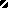 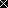 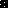 